FEDERATION ALGERIENNE  DE  FOOTBALL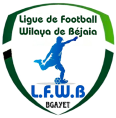 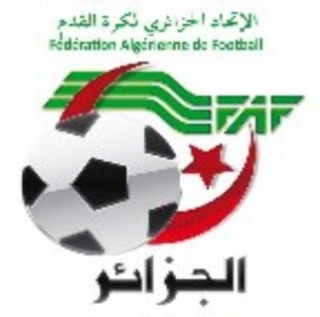 LIGUE DE  FOOTBALL  DE  LA  WILAYA  DE  BEJAIACité DES FRERES BOURENINE  BEJAIATel ( fax) 034 125 465                                                       Mail : liguefootballbejaia@gmail.comCOURRIER : ARRIVEEA - FAF / LNF / LFF/LRFA / LNF-S :LNFF :Nous transmettant la Programmation des rencontres de football (Séniors et Jeunes). Remerciements.FAF : Report des championnats de jeunes du 01 Avril 2024 au 3ème jour de l’Aid El Fitr. Noté.Règlement de la cotisation annuelle. Noté.B- D.J.S :Réunion de préparation rencontre ligue II et D III amateur. Noté.PV de la réunion de préparation des rencontres ligue III amateur. Remerciements.C- CLUBS :ASOG : Sollicitant une audience. Accordée.ARBB : Sollicitant la désignation d’un trio d’arbitre de l’extérieur rencontre « RCS/ARBB ». Noté.RCS : Rapport A/S de la rencontre « Séniors »« USS /RCS ». Noté.Sollicitant une audience. Accordée.USS : Rapport A/S de la rencontre « Séniors »« USS /RCS ». Noté.D –DIVERSWord Coaches KNVB : Sollicitant un partenariat dans le cadre du programme « CHARAKA » Bejaia 2024. Noté.                                    DEPARTEMENT DE L’ADMINISTRATION                                                          ET FINANCES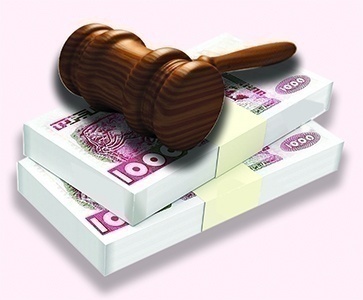 Membres présents : ABDELFETTAH       DAF      IDIRENE                 Membre      DJOUDER               SG      Ordre du jour :  Recouvrement des amendes parues au BO N° 23.Rappel Article 133 : Amendes Les amendes infligées à un club doivent être réglées dans un délai de trente (30) jours à compter de la date de notification. Passé le délai de trente (30) jours et après une dernière mise en demeure pour paiement sous huitaine, la ligue défalquera un (01) point par mois de retard à l’équipe seniors du club fautif. NOTE    AUX   CLUBSConformément aux dispositions de l’article 133 des RG relatif aux amendes, les Clubs concernés sont tenus de s’acquitter des montants indiqués ci-dessous au plus tard le Dimanche 05 Mai 2024 à 16 heure, soit en espèces soit par versement bancaire au compte B. E. A  N° : 00200040400425009397.      Après versement, il y a lieu d’adresser à la Ligue la copie du bordereau de      Versement bancaire.ETAT RECAPITULATIF DES AMENDESFEDERATION ALGERIENNE DE FOOTBALL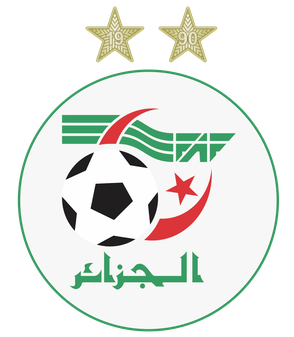 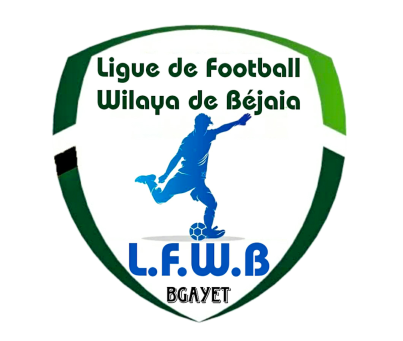 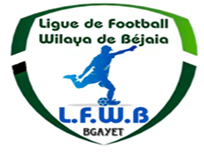 الاتحاد الجزائري لكرة القدمLIGUE DE FOOT BALL DE LA WILAYA DE BEJAIAرابطة كرة القدم لولاية بجايةCOMMISSION JURIDICTIONNELLE DE DISCIPLINEMembres présents :Melle   FRISSOU        NADIA              JuristeMr      MEZIANE       KARIM             SecrétaireMr.     DJOUDER       A/MADJID      S/GENERALMembre absent (excusé) : Mr  IDIR   LAID  Membre (convalescent).Ordre du jour :   Traitements des Affaires Disciplinaires.Division « HONNEUR »Division «PRE- HONNEUR »Division « JEUNES– U19 »Division « jeunes– U17 »ETAT RECAPITULATIF DES AFFAIRES   DISCIPLINAIRES TRAITEESJournées du23-24.25 / ET 26 .03.2024FEDERATION ALGERIENNE DE FOOTBALLالاتحاد الجزائري لكرة القدمLIGUE DE FOOT BALL DE LA WILAYA DE BEJAIAرابطة كرة القدم لولاية بجايةMembres présents :Mr     MOSTPHAOUI        LACHEMI             Président C.SMembres présents :Mr     AOUCHICHE          EL DJOUDI             Président C.JMr     LARABI                  SAID                        MembreMr     TABET                    YAHIA                     MembreObjet : étude des affaires litigieusesAffaire N° 34 : Rencontre  USBM – RCS (U17)  du 28/03/2024Après lecture de la feuille de match Attendu que la rencontre du championnat « U17 » USBM / RCS était régulièrement programmée au stade de Beni Mansour ;Attendu qu’à l’heure prévue de la rencontre, les équipes des deux clubs étaient présentes sur le terrain.Attendu que l’équipe de l’USBM  s’est présentée avec un effectif amoindri (-11 joueurs).Vu l’article 23 relatif à la licence et l’article 66 des RG relatif aux prérogatives des arbitres dans la participation des joueurs ;Attendu qu’en application de l’Article 67 du Règlement des Championnats de Football des catégories des Jeunes et après attente du délai règlementaire d’un quart d’heure (1/4), l’Arbitre Principal constatant effectivement l’insuffisance du nombre de joueurs du club : US Beni Mansour, annula la rencontre.Par ces motifs, la commission décide :Des sanctions suivantes :Match perdu par pénalité à l’équipe U17 du club USBM au profit de celle du club RCS sur le score de 03 buts à 00.Défalcation d’un (01) point à l’équipe U17 du club USBMAmende de 5000,00 DA (Cinq Mille Dinars) au club USBMArt : 49 Alinéa1 R.G  FAF JeunesAffaire N° 35 : Match JSB / CRBA ( U15 ) du 28-03-2024  Non déroulement de la rencontre.                Après lecture de la feuille de match Attendu que la rencontre du championnat « U15 » JSB / CRBA était régulièrement programmée au stade de Benallouache ;Attendu qu’à l’heure prévue de la rencontre, les équipes des deux clubs étaient présentes sur le terrain ;Vu l’article 66 (Prérogatives des arbitres), qui stipule que ces derniers doivent contrôler l’état du terrain et les équipements des joueurs et s’assurer que toutes les dispositions réglementaires sont respectées ;Vu la loi IV (équipements des joueurs), 2 – Equipement obligatoire : L’équipement obligatoire de tout joueur comprend chacun des équipements suivants : un maillot avec des manches ; un short ; des chaussettes ;des protège-tibias ;des chaussures ;Attendu qu’en application de l’Article 67 du Règlement des Championnats de Football des catégories des Jeunes et après attente du délai règlementaire d’un quart d’heure (1/4), l’Arbitre Principal constatant effectivement l’absence des chaussettes (Bas) des joueurs du CRBA, annula la rencontre ;Par ces motifs, la Commission décide : Des sanctions suivantes :Match perdu par pénalité à l’équipe U15 du club CRBA au profit de celle du club JSB sur le score de 03 buts à 00.Amende de 1500,00 DA (Cinq Mille Dinars) au club CRBA.Art : 50 R.G  FAF JeunesAffaire N° 36 : Rencontre   OF – CRM (U15)  du 28/03/2024Après lecture de la feuille de match Vu les pièces versées au dossierAttendu que la rencontre du championnat « U15 » OF / CRM était régulièrement programmée au stade de Feraoun ;Attendu qu’à l’heure prévue de la rencontre, les équipes des deux clubs étaient présentes sur le terrain.Attendu qu’en application de l’Article 14 du Règlement des Championnats de Football des catégories des Jeunes et après attente du délai règlementaire d’un quart d’heure (1/4), l’Arbitre Principal constatant effectivement l’absence du staff médical, annula la rencontre.Par ces motifs, la commission décide : Des sanctions suivantes :Match perdu par pénalité à l’équipe U15 du club OF au profit de celle du club CRM sur le score de 03 buts à 00.Amende de 1000,00 DA (Mille Dinars) au club OFArt : 14 R.G  FAF JeunesAffaire N° 37 : Rencontre   OF – CRM  (U17)  du 28/03/2024Non déroulement de la rencontreAprès lecture de la feuille de match Attendu que la rencontre du championnat « U17 » OF / CRM était régulièrement programmée au stade de Feraoun ; Attendu qu’à l’heure prévue de la rencontre,  l’équipe du CRM ne s’est pas présentée sur le terrain ;Attendu qu’en application de l’Article 67 du Règlement des Championnats de Football des catégories des Jeunes et après attente du délai règlementaire d’un quart d’heure (1/4), l’Arbitre Principal constatant effectivement l’absence de l’équipe : CR Mellala, annula la rencontre ;Par ces motifs, la Commission décide :Phase retour : 2ème  FORFAITMatch perdu par pénalité à l’équipe U17 du club CMR au profit de celle du club OF sur le score de 03 buts à 00.Amende de  15 000,00 DA (Quinze Mille Dinars) au club CRM ;Art : 52 (amendé) du Règlement des championnats de football des catégories de jeunes.Affaire N° 38 : Rencontre   JSAA – ASOG  (U15)  du 31/03/2024Non déroulement de la rencontreAprès lecture de la feuille de match Attendu que la rencontre du championnat « U15 » JSAA / ASOG était régulièrement programmée au stade d’Amizour ; Attendu qu’à l’heure prévue de la rencontre,  l’équipe de l’ASOG ne s’est pas présentée sur le terrain ;Attendu qu’en application de l’Article 67 du Règlement des Championnats de Football des catégories des Jeunes et après attente du délai règlementaire d’un quart d’heure (1/4), l’Arbitre Principal constatant effectivement l’absence de l’équipe : AS Oued Ghir, annula la rencontre ;Par ces motifs, la Commission décide :Phase retour : 1ier  FORFAITMatch perdu par pénalité à l’équipe U15 du club ASOG au profit de celle du club JSAA sur le score de 03 buts à 00.Amende de  15 000,00 DA (Quinze Mille Dinars) au club ASOG ;Art : 52 (amendé) du Règlement des championnats de football des catégories de jeunes.Affaire N° 39 : Rencontre   WAT – AEFS (U15)  du 31/03/2024Après lecture de la feuille de match Vu les pièces versées au dossierAttendu que la rencontre du championnat « U15 » WAT / AEFS était régulièrement programmée au stade de Oued Ghir ;Attendu qu’à l’heure prévue de la rencontre, les équipes des deux clubs étaient présentes sur le terrain.Attendu qu’en application de l’Article 14 du Règlement des Championnats de Football des catégories des Jeunes et après attente du délai règlementaire d’un quart d’heure (1/4), l’Arbitre Principal constatant effectivement l’absence du staff médical, annula la rencontre.Par ces motifs, la commission décide : Des sanctions suivantes :Match perdu par pénalité à l’équipe U15 du club WAT au profit de celle du club AEFS sur le score de 03 buts à 00.Amende de 1000,00 DA (Mille Dinars) au club WATArt : 14 R.G  FAF JeunesAffaire N° 40 : Rencontre   WAT – AEFS (U17)  du 31/03/2024Après lecture de la feuille de match Vu les pièces versées au dossierAttendu que la rencontre du championnat « U17 » WAT / AEFS était régulièrement programmée au stade de Oued Ghir ;Attendu qu’à l’heure prévue de la rencontre, les équipes des deux clubs étaient présentes sur le terrain.Attendu qu’en application de l’Article 14 du Règlement des Championnats de Football des catégories des Jeunes et après attente du délai règlementaire d’un quart d’heure (1/4), l’Arbitre Principal constatant effectivement l’absence du staff médical, annula la rencontre.Par ces motifs, la commission décide : Des sanctions suivantes :Match perdu par pénalité à l’équipe U17 du club WAT au profit de celle du club AEFS sur le score de 03 buts à 00.Amende de 1000,00 DA (Mille Dinars) au club WATArt : 14 R.G  FAF JeunesFEDERATION ALGERIENNE DE FOOTBALLالاتحاد الجزائري لكرة القدمLIGUE DE FOOT BALL DE LA WILAYA DE BEJAIAرابطة كرة القدم لولاية بجايةDIRECTION DES COMPETITIONSHONNEURPROGRAMMATION  19° JOURNEEVENDREDI 05 AVRIL 2024**********************************PRE-HONNEURPROGRAMMATION  19° JOURNEESAMEDI 06 AVRIL 2024**********************************SOUS TOUTES RESERVES DE CHANGEMENT.DIVISION HONNEURCLASSEMENT 18° JOURNEESOUS TOUTES RESERVESDIVISION PRE-HONNEURCLASSEMENT 18° JOURNEESOUS TOUTES RESERVESCOMMISSIONS TRAVAUX 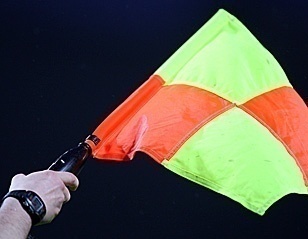 Causeries hebdomadaires.Désignation des arbitres pour les rencontres du 05 et 06 Avril 2024 (Honneur,  Pré-Honneur).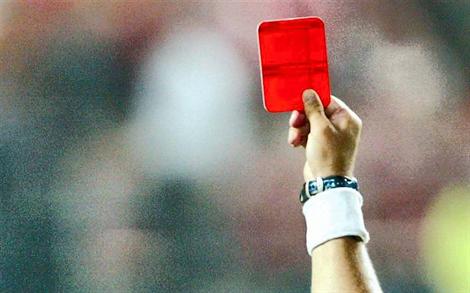 Etude de 10 affaires disciplinaires.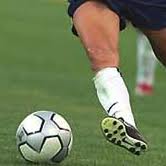 Homologation des résultats de la 18° journée « Honneur » séniors.Classement « Honneur» séniors.Homologation des résultats de la 18° journée « Pré-Honneur » séniors.Programmation de la 19° journée Honneur.Programmation de la 19° journée Pré-Honneur. Programmation catégorie jeunes :(U15-U17-U19)Report du championnat du 01 Avril 2024 jusqu’au 3ème jour de l’Aid.Formation 1er degré :Cérémonie de clôture du stage le Mercredi 03/04/2024.N°CLUBDIVISIONAMENDE CJDAMENDE  DOC1US SOUMMAMHONNEUR15 000,002RC SEDDOUKHONNEUR20 000,003US BENI MANSOURHONNEUR5 000,005 000,004CRB AOKASHONNEUR1 500,005O M’CISNAHONNEUR5 000,006AS OUED GHIRHONNEUR8 500,0015 000,007O FERAOUNPRE-HONNEUR5 000,001 000,008OC AKFADOUPRE-HONNEUR5 000,009CR MELLALAJEUNES15 000,0010WA TALA HAMZAJEUNES2 000,00N°CLUBDIVISIONAMENDE CJDPVDELAI DE PAYEMENT 01ES SMAOUNPRE-HONNEUR10 000,00N° 1907 Avril 20241NC BEJAIAHONNEUR5 000,00N° 2014 Avril 20242O M’CISNAHONNEUR15 000,003RC SEDDOUKHONNEUR10 000,004JS MELBOUHONNEUR5 000,005WRB OUZELLAGUENPRE-HONNEUR6 500,006IRB BOUHAMZAJEUNES1 500,001ARB BARBACHAHONNEUR5 000,00N° 2121 Avril 20242O M’CISNAHONNEUR17 000,003RC SEDDOUKHONNEUR10 000,004US SOUMMAMHONNEUR5 000,005JSB AMIZOURHONNEUR5 000,006CR MELLALAHONNEUR45 000,007ES SMAOUNPRE-HONNEUR7 000,008JS BEJAIAPRE-HONNEUR1 500,009AEF SAHELJEUNES1 500,0010MC BEJAIAJEUNES7 500,0011ES TIMEZRITJEUNES3 000,0012CS BOUDJELLILJEUNES1 500,0013AS S.E.TENINEJEUNES1 500,0014WA TALA HAMZAJEUNES1 500,001US BENI MANSOURHONNEUR1 500,00N° 2228 Avril 20242AS OUED GHIR10 000,003JSB AMIZOUR5 500,004ES SMAOUNPRE-HONNEUR10 000,005JST ADEKAR5 000,006AS AIT SMAIL15 000,007NRB SMAOUN10 000,008AS BOUHAMZAJEUNES15 000,001US SOUMMAMHONNEUR15 000,00N° 2305 Mai 20242US BENI MANSOURHONNEUR10 000,003CRB AOKASHONNEUR1 500,004O M’CISNAHONNEUR5 000,005AS OUED GHIRHONNEUR23 500,006RC SEDDOUKHONNEUR20 000,007O FERAOUNPRE-HONNEUR6 000,008OC AKFADOUPRE-HONNEUR5 000,009CR MELLALAPRE-HONNEUR15 000,0010WA TALA HAMZAJEUNES2 000,00Affaire n° 259: Rencontre *USS  –  RCS * Du 26.03.2024    Affaire n° 259: Rencontre *USS  –  RCS * Du 26.03.2024    Affaire n° 259: Rencontre *USS  –  RCS * Du 26.03.2024    Affaire n° 259: Rencontre *USS  –  RCS * Du 26.03.2024    Affaire n° 259: Rencontre *USS  –  RCS * Du 26.03.2024    Affaire n° 259: Rencontre *USS  –  RCS * Du 26.03.2024    Affaire n° 259: Rencontre *USS  –  RCS * Du 26.03.2024    TypeClubNom et PrénomLicenceMotif SanctionAmendeArticleJoueurUSSIFOURAR        DJAMELJ0602« Avertissement » JD--JoueurUSSHADDOUCHE MESSIPSA  lic  N° 22W06J0633 - Avertissement non comptabilisé + 5.000 DA d’Amende pour contestation de décision (Circulaire N°002 de la FAF du 09/11/2023)HADDOUCHE MESSIPSA  lic  N° 22W06J0633 - Avertissement non comptabilisé + 5.000 DA d’Amende pour contestation de décision (Circulaire N°002 de la FAF du 09/11/2023)HADDOUCHE MESSIPSA  lic  N° 22W06J0633 - Avertissement non comptabilisé + 5.000 DA d’Amende pour contestation de décision (Circulaire N°002 de la FAF du 09/11/2023)HADDOUCHE MESSIPSA  lic  N° 22W06J0633 - Avertissement non comptabilisé + 5.000 DA d’Amende pour contestation de décision (Circulaire N°002 de la FAF du 09/11/2023)HADDOUCHE MESSIPSA  lic  N° 22W06J0633 - Avertissement non comptabilisé + 5.000 DA d’Amende pour contestation de décision (Circulaire N°002 de la FAF du 09/11/2023)JoueurUSSHADJARA WALID  lic  N° 22W06J0631 - Avertissement non comptabilisé + 5.000 DA d’Amende pour contestation de décision (Circulaire N°002 de la FAF du 09/11/2023)HADJARA WALID  lic  N° 22W06J0631 - Avertissement non comptabilisé + 5.000 DA d’Amende pour contestation de décision (Circulaire N°002 de la FAF du 09/11/2023)HADJARA WALID  lic  N° 22W06J0631 - Avertissement non comptabilisé + 5.000 DA d’Amende pour contestation de décision (Circulaire N°002 de la FAF du 09/11/2023)HADJARA WALID  lic  N° 22W06J0631 - Avertissement non comptabilisé + 5.000 DA d’Amende pour contestation de décision (Circulaire N°002 de la FAF du 09/11/2023)HADJARA WALID  lic  N° 22W06J0631 - Avertissement non comptabilisé + 5.000 DA d’Amende pour contestation de décision (Circulaire N°002 de la FAF du 09/11/2023)JoueurRCSTOUATI          WALIDJ0315(04) matchs  fermes de suspension pour insultes envers officiel en fin de partie.5.000112JoueurRCSARIB HAMZA  lic  N° 22W06J0618 - Avertissement non comptabilisé + 5.000 DA d’Amende pour contestation de décision (Circulaire N°002 de la FAF du 09/11/2023)ARIB HAMZA  lic  N° 22W06J0618 - Avertissement non comptabilisé + 5.000 DA d’Amende pour contestation de décision (Circulaire N°002 de la FAF du 09/11/2023)ARIB HAMZA  lic  N° 22W06J0618 - Avertissement non comptabilisé + 5.000 DA d’Amende pour contestation de décision (Circulaire N°002 de la FAF du 09/11/2023)ARIB HAMZA  lic  N° 22W06J0618 - Avertissement non comptabilisé + 5.000 DA d’Amende pour contestation de décision (Circulaire N°002 de la FAF du 09/11/2023)ARIB HAMZA  lic  N° 22W06J0618 - Avertissement non comptabilisé + 5.000 DA d’Amende pour contestation de décision (Circulaire N°002 de la FAF du 09/11/2023)JoueurRCSMEDKOUR SALIM  lic  N° 22W06J0273 - Avertissement non comptabilisé + 5.000 DA d’Amende pour contestation de décision (Circulaire N°002 de la FAF du 09/11/2023)MEDKOUR SALIM  lic  N° 22W06J0273 - Avertissement non comptabilisé + 5.000 DA d’Amende pour contestation de décision (Circulaire N°002 de la FAF du 09/11/2023)MEDKOUR SALIM  lic  N° 22W06J0273 - Avertissement non comptabilisé + 5.000 DA d’Amende pour contestation de décision (Circulaire N°002 de la FAF du 09/11/2023)MEDKOUR SALIM  lic  N° 22W06J0273 - Avertissement non comptabilisé + 5.000 DA d’Amende pour contestation de décision (Circulaire N°002 de la FAF du 09/11/2023)MEDKOUR SALIM  lic  N° 22W06J0273 - Avertissement non comptabilisé + 5.000 DA d’Amende pour contestation de décision (Circulaire N°002 de la FAF du 09/11/2023)Vu la feuille de match ;Vu le rapport du club RCS ;Vu le rapport du club USS ;Vu le  rapport des officiels de la rencontre (délégués) ; signalant une mêlée générale en fin de partie ; Après audition des dirigeants  du club RCS ;Après audition du secrétaire  du club USS;Après audition des délégués de la rencontre ;Par ces motifs, la commission décide Mr: BOUAZZA   CHERIF (Secrétaire – RCS  LN°.22W06 D0161 – EXEMPT DE SANCTION –ayant tenté de calmer et de séparer les antagonistes ;Mr: IFOURAH  DJAMEL (Joueur – USS  LN°.22W06 J0602 – EXEMPT DE SANCTION – ayant tenté de calmer et de séparer les antagonistes ;Amende de 5.000 DA au club USS (ART 119 – Alinéa 5  RG AMATEUR).Amende de 5.000 DA au club RCS (ART 119 – Alinéa 5  RG AMATEUR).Vu la feuille de match ;Vu le rapport du club RCS ;Vu le rapport du club USS ;Vu le  rapport des officiels de la rencontre (délégués) ; signalant une mêlée générale en fin de partie ; Après audition des dirigeants  du club RCS ;Après audition du secrétaire  du club USS;Après audition des délégués de la rencontre ;Par ces motifs, la commission décide Mr: BOUAZZA   CHERIF (Secrétaire – RCS  LN°.22W06 D0161 – EXEMPT DE SANCTION –ayant tenté de calmer et de séparer les antagonistes ;Mr: IFOURAH  DJAMEL (Joueur – USS  LN°.22W06 J0602 – EXEMPT DE SANCTION – ayant tenté de calmer et de séparer les antagonistes ;Amende de 5.000 DA au club USS (ART 119 – Alinéa 5  RG AMATEUR).Amende de 5.000 DA au club RCS (ART 119 – Alinéa 5  RG AMATEUR).Vu la feuille de match ;Vu le rapport du club RCS ;Vu le rapport du club USS ;Vu le  rapport des officiels de la rencontre (délégués) ; signalant une mêlée générale en fin de partie ; Après audition des dirigeants  du club RCS ;Après audition du secrétaire  du club USS;Après audition des délégués de la rencontre ;Par ces motifs, la commission décide Mr: BOUAZZA   CHERIF (Secrétaire – RCS  LN°.22W06 D0161 – EXEMPT DE SANCTION –ayant tenté de calmer et de séparer les antagonistes ;Mr: IFOURAH  DJAMEL (Joueur – USS  LN°.22W06 J0602 – EXEMPT DE SANCTION – ayant tenté de calmer et de séparer les antagonistes ;Amende de 5.000 DA au club USS (ART 119 – Alinéa 5  RG AMATEUR).Amende de 5.000 DA au club RCS (ART 119 – Alinéa 5  RG AMATEUR).Vu la feuille de match ;Vu le rapport du club RCS ;Vu le rapport du club USS ;Vu le  rapport des officiels de la rencontre (délégués) ; signalant une mêlée générale en fin de partie ; Après audition des dirigeants  du club RCS ;Après audition du secrétaire  du club USS;Après audition des délégués de la rencontre ;Par ces motifs, la commission décide Mr: BOUAZZA   CHERIF (Secrétaire – RCS  LN°.22W06 D0161 – EXEMPT DE SANCTION –ayant tenté de calmer et de séparer les antagonistes ;Mr: IFOURAH  DJAMEL (Joueur – USS  LN°.22W06 J0602 – EXEMPT DE SANCTION – ayant tenté de calmer et de séparer les antagonistes ;Amende de 5.000 DA au club USS (ART 119 – Alinéa 5  RG AMATEUR).Amende de 5.000 DA au club RCS (ART 119 – Alinéa 5  RG AMATEUR).Vu la feuille de match ;Vu le rapport du club RCS ;Vu le rapport du club USS ;Vu le  rapport des officiels de la rencontre (délégués) ; signalant une mêlée générale en fin de partie ; Après audition des dirigeants  du club RCS ;Après audition du secrétaire  du club USS;Après audition des délégués de la rencontre ;Par ces motifs, la commission décide Mr: BOUAZZA   CHERIF (Secrétaire – RCS  LN°.22W06 D0161 – EXEMPT DE SANCTION –ayant tenté de calmer et de séparer les antagonistes ;Mr: IFOURAH  DJAMEL (Joueur – USS  LN°.22W06 J0602 – EXEMPT DE SANCTION – ayant tenté de calmer et de séparer les antagonistes ;Amende de 5.000 DA au club USS (ART 119 – Alinéa 5  RG AMATEUR).Amende de 5.000 DA au club RCS (ART 119 – Alinéa 5  RG AMATEUR).Vu la feuille de match ;Vu le rapport du club RCS ;Vu le rapport du club USS ;Vu le  rapport des officiels de la rencontre (délégués) ; signalant une mêlée générale en fin de partie ; Après audition des dirigeants  du club RCS ;Après audition du secrétaire  du club USS;Après audition des délégués de la rencontre ;Par ces motifs, la commission décide Mr: BOUAZZA   CHERIF (Secrétaire – RCS  LN°.22W06 D0161 – EXEMPT DE SANCTION –ayant tenté de calmer et de séparer les antagonistes ;Mr: IFOURAH  DJAMEL (Joueur – USS  LN°.22W06 J0602 – EXEMPT DE SANCTION – ayant tenté de calmer et de séparer les antagonistes ;Amende de 5.000 DA au club USS (ART 119 – Alinéa 5  RG AMATEUR).Amende de 5.000 DA au club RCS (ART 119 – Alinéa 5  RG AMATEUR).Vu la feuille de match ;Vu le rapport du club RCS ;Vu le rapport du club USS ;Vu le  rapport des officiels de la rencontre (délégués) ; signalant une mêlée générale en fin de partie ; Après audition des dirigeants  du club RCS ;Après audition du secrétaire  du club USS;Après audition des délégués de la rencontre ;Par ces motifs, la commission décide Mr: BOUAZZA   CHERIF (Secrétaire – RCS  LN°.22W06 D0161 – EXEMPT DE SANCTION –ayant tenté de calmer et de séparer les antagonistes ;Mr: IFOURAH  DJAMEL (Joueur – USS  LN°.22W06 J0602 – EXEMPT DE SANCTION – ayant tenté de calmer et de séparer les antagonistes ;Amende de 5.000 DA au club USS (ART 119 – Alinéa 5  RG AMATEUR).Amende de 5.000 DA au club RCS (ART 119 – Alinéa 5  RG AMATEUR).Affaire n°260 : Rencontre * OMC –  NCB * Du 29.03.2024Affaire n°260 : Rencontre * OMC –  NCB * Du 29.03.2024Affaire n°260 : Rencontre * OMC –  NCB * Du 29.03.2024Affaire n°260 : Rencontre * OMC –  NCB * Du 29.03.2024Affaire n°260 : Rencontre * OMC –  NCB * Du 29.03.2024Affaire n°260 : Rencontre * OMC –  NCB * Du 29.03.2024Affaire n°260 : Rencontre * OMC –  NCB * Du 29.03.2024TypeClubNom et PrénomLicenceMotif SanctionAmendeArticleJoueurOMCMAZOUZ    RABAHJ0611« Avertissement » JD--JoueurNCBMESSOUDENE   RACHIDJ0482« Avertissement » AJ--JoueurNCBBIUKRIF     YANISJ0872« Avertissement » CAS--JoueurOMCKEROUA  BOUALEM  lic  N° 22W06J0603 - Avertissement non comptabilisé + 5.000 DA d’Amende pour contestation de décision (Circulaire N°002 de la FAF du 09/11/2023)KEROUA  BOUALEM  lic  N° 22W06J0603 - Avertissement non comptabilisé + 5.000 DA d’Amende pour contestation de décision (Circulaire N°002 de la FAF du 09/11/2023)KEROUA  BOUALEM  lic  N° 22W06J0603 - Avertissement non comptabilisé + 5.000 DA d’Amende pour contestation de décision (Circulaire N°002 de la FAF du 09/11/2023)KEROUA  BOUALEM  lic  N° 22W06J0603 - Avertissement non comptabilisé + 5.000 DA d’Amende pour contestation de décision (Circulaire N°002 de la FAF du 09/11/2023)KEROUA  BOUALEM  lic  N° 22W06J0603 - Avertissement non comptabilisé + 5.000 DA d’Amende pour contestation de décision (Circulaire N°002 de la FAF du 09/11/2023)Affaire n° 261: Rencontre *USBM –  CRBA* Du 29.03.2024Affaire n° 261: Rencontre *USBM –  CRBA* Du 29.03.2024Affaire n° 261: Rencontre *USBM –  CRBA* Du 29.03.2024Affaire n° 261: Rencontre *USBM –  CRBA* Du 29.03.2024Affaire n° 261: Rencontre *USBM –  CRBA* Du 29.03.2024Affaire n° 261: Rencontre *USBM –  CRBA* Du 29.03.2024Affaire n° 261: Rencontre *USBM –  CRBA* Du 29.03.2024TypeClubNom et PrénomLicenceMotif SanctionAmendeArticleJoueurUSBMBENCHABANE     YACINEJ0165« Avertissement » CAS--JoueurCRBABACHIR   CHERIFJ4098« Avertissement » JD--JoueurUSBMBOUZEROULA ATMANE  lic  N° 22W06J0112 - Avertissement non comptabilisé + 5.000 DA d’Amende pour contestation de décision (Circulaire N°002 de la FAF du 09/11/2023)BOUZEROULA ATMANE  lic  N° 22W06J0112 - Avertissement non comptabilisé + 5.000 DA d’Amende pour contestation de décision (Circulaire N°002 de la FAF du 09/11/2023)BOUZEROULA ATMANE  lic  N° 22W06J0112 - Avertissement non comptabilisé + 5.000 DA d’Amende pour contestation de décision (Circulaire N°002 de la FAF du 09/11/2023)BOUZEROULA ATMANE  lic  N° 22W06J0112 - Avertissement non comptabilisé + 5.000 DA d’Amende pour contestation de décision (Circulaire N°002 de la FAF du 09/11/2023)BOUZEROULA ATMANE  lic  N° 22W06J0112 - Avertissement non comptabilisé + 5.000 DA d’Amende pour contestation de décision (Circulaire N°002 de la FAF du 09/11/2023)Affaire n° 262 : Rencontre * OF –  OCA * Du 30.03.2024Affaire n° 262 : Rencontre * OF –  OCA * Du 30.03.2024Affaire n° 262 : Rencontre * OF –  OCA * Du 30.03.2024Affaire n° 262 : Rencontre * OF –  OCA * Du 30.03.2024Affaire n° 262 : Rencontre * OF –  OCA * Du 30.03.2024Affaire n° 262 : Rencontre * OF –  OCA * Du 30.03.2024Affaire n° 262 : Rencontre * OF –  OCA * Du 30.03.2024TypeClubNom et PrénomLicenceMotif SanctionAmendeArticleJoueurOFBENMANSOUR   TARIKJ1098« Avertissement » JD--JoueurOFDAHMANA         SAMYJ1097« Avertissement » CAS--JoueurOCATAHANOUT        LYESJ1437« Avertissement » CAS--JoueurOCAKACIMI                RAYANE J1422« Avertissement » CAS--OFOFMEDDOUR AYYOUB  lic  N° 22W06J1000 - Avertissement non comptabilisé + 5.000 DA d’Amende pour contestation de décision (Circulaire N°002 de la FAF du 09/11/2023)MEDDOUR AYYOUB  lic  N° 22W06J1000 - Avertissement non comptabilisé + 5.000 DA d’Amende pour contestation de décision (Circulaire N°002 de la FAF du 09/11/2023)MEDDOUR AYYOUB  lic  N° 22W06J1000 - Avertissement non comptabilisé + 5.000 DA d’Amende pour contestation de décision (Circulaire N°002 de la FAF du 09/11/2023)MEDDOUR AYYOUB  lic  N° 22W06J1000 - Avertissement non comptabilisé + 5.000 DA d’Amende pour contestation de décision (Circulaire N°002 de la FAF du 09/11/2023)MEDDOUR AYYOUB  lic  N° 22W06J1000 - Avertissement non comptabilisé + 5.000 DA d’Amende pour contestation de décision (Circulaire N°002 de la FAF du 09/11/2023)OCAOCAHAIL NABIL  lic  N° 22W06J1425 - Avertissement non comptabilisé + 5.000 DA d’Amende pour contestation de décision (Circulaire N°002 de la FAF du 09/11/2023)HAIL NABIL  lic  N° 22W06J1425 - Avertissement non comptabilisé + 5.000 DA d’Amende pour contestation de décision (Circulaire N°002 de la FAF du 09/11/2023)HAIL NABIL  lic  N° 22W06J1425 - Avertissement non comptabilisé + 5.000 DA d’Amende pour contestation de décision (Circulaire N°002 de la FAF du 09/11/2023)HAIL NABIL  lic  N° 22W06J1425 - Avertissement non comptabilisé + 5.000 DA d’Amende pour contestation de décision (Circulaire N°002 de la FAF du 09/11/2023)HAIL NABIL  lic  N° 22W06J1425 - Avertissement non comptabilisé + 5.000 DA d’Amende pour contestation de décision (Circulaire N°002 de la FAF du 09/11/2023)Affaire n°263 : Rencontre * JSAA –  ASOG  * Du 31.03.2024Affaire n°263 : Rencontre * JSAA –  ASOG  * Du 31.03.2024Affaire n°263 : Rencontre * JSAA –  ASOG  * Du 31.03.2024Affaire n°263 : Rencontre * JSAA –  ASOG  * Du 31.03.2024Affaire n°263 : Rencontre * JSAA –  ASOG  * Du 31.03.2024Affaire n°263 : Rencontre * JSAA –  ASOG  * Du 31.03.2024Affaire n°263 : Rencontre * JSAA –  ASOG  * Du 31.03.2024TypeClubNom et PrénomLicenceMotif SanctionAmendeArticleJoueurJSAAYOUSFI               MAHDIJ2585« Avertissement » AJ--JoueurJSAAMEDDOUR         MOHAMEDJ1336« Avertissement » AJ--JoueurJSAAMANSOURI        ZAIDJ1354« Avertissement » JD--JoueurASOGGANI                    WALIDJ6028« Avertissement » AJ--JoueurASOGROUMANE          SOFIANEJ2107« Avertissement » JD--ENTRAINEURASOGBOUDACHE  SOFIANEE0039Quatre (04) mois  fermes de suspension pour insultes envers officiel en fin de partie.7.000103Affaire n°264 : Rencontre * ASOG –  JSTA  * Du 28.03.2024Affaire n°264 : Rencontre * ASOG –  JSTA  * Du 28.03.2024Affaire n°264 : Rencontre * ASOG –  JSTA  * Du 28.03.2024Affaire n°264 : Rencontre * ASOG –  JSTA  * Du 28.03.2024Affaire n°264 : Rencontre * ASOG –  JSTA  * Du 28.03.2024Affaire n°264 : Rencontre * ASOG –  JSTA  * Du 28.03.2024Affaire n°264 : Rencontre * ASOG –  JSTA  * Du 28.03.2024TypeClubNom et PrénomLicenceMotif SanctionAmendeArticleJoueurASOGKESSOURI  LAZIZ  lic  N° 22W06J2117 - Avertissement non comptabilisé + 1.500 DA d’Amende pour contestation de décision (Circulaire N°002 de la FAF du 09/11/2023)KESSOURI  LAZIZ  lic  N° 22W06J2117 - Avertissement non comptabilisé + 1.500 DA d’Amende pour contestation de décision (Circulaire N°002 de la FAF du 09/11/2023)KESSOURI  LAZIZ  lic  N° 22W06J2117 - Avertissement non comptabilisé + 1.500 DA d’Amende pour contestation de décision (Circulaire N°002 de la FAF du 09/11/2023)KESSOURI  LAZIZ  lic  N° 22W06J2117 - Avertissement non comptabilisé + 1.500 DA d’Amende pour contestation de décision (Circulaire N°002 de la FAF du 09/11/2023)KESSOURI  LAZIZ  lic  N° 22W06J2117 - Avertissement non comptabilisé + 1.500 DA d’Amende pour contestation de décision (Circulaire N°002 de la FAF du 09/11/2023)Affaire n° 265   : Rencontre * ESM   –  JST   * Du 26.03.2024Affaire n° 265   : Rencontre * ESM   –  JST   * Du 26.03.2024Affaire n° 265   : Rencontre * ESM   –  JST   * Du 26.03.2024Affaire n° 265   : Rencontre * ESM   –  JST   * Du 26.03.2024Affaire n° 265   : Rencontre * ESM   –  JST   * Du 26.03.2024Affaire n° 265   : Rencontre * ESM   –  JST   * Du 26.03.2024Affaire n° 265   : Rencontre * ESM   –  JST   * Du 26.03.2024TypeClubNom et PrénomLicenceMotif SanctionAmendeArticleJoueurJSTBENLOUNIS    MASSINISSAJ3865(01) match  ferme de suspension pour cumul-90JoueurJSTMOUSSI          ISLAMJ2585« Avertissement » CAS--JoueurJSTBOUZAROUR   FAOUZI  J3988« Avertissement » CAS--Affaire n° 266   : Rencontre * JSAA   –  ASOG   * Du 31.03.2024Affaire n° 266   : Rencontre * JSAA   –  ASOG   * Du 31.03.2024Affaire n° 266   : Rencontre * JSAA   –  ASOG   * Du 31.03.2024Affaire n° 266   : Rencontre * JSAA   –  ASOG   * Du 31.03.2024Affaire n° 266   : Rencontre * JSAA   –  ASOG   * Du 31.03.2024Affaire n° 266   : Rencontre * JSAA   –  ASOG   * Du 31.03.2024Affaire n° 266   : Rencontre * JSAA   –  ASOG   * Du 31.03.2024TypeClubNom et PrénomLicenceMotif SanctionAmendeArticleJoueurASOGIRATENE          AYOUBJ2230(01) match  ferme de suspension pour cumul-90JoueurJSAAKERKOUR       MASSIJ1335« Avertissement » AJ--JoueurASOGTARAFT           MOHAMEDJ2235« Avertissement » CAS--Désignation des sanctionsSeniorsSeniors JeunesTotalDésignation des sanctionsHon.P-Hon. JeunesTotalNombre d’affaires03030410Avertissements15100934Contestations décisions05030109Expulsions joueurs01-0304Expulsions dirigeants--0101Conduite incorrect----Mauvaise organisation----StadesRencontresRencontresHorairesMELBOUJS Melbou JS I. Ouazzoug 14 H 30AMIZOURJSB Amizour US Beni Mansour14 H 30AOKASCRB AokasO M’Cisna 14 H 30SEDDOUKRC Seddouk ARB Barbacha 14 H 30OUED GHIRAS Oued GhirUS Soummam14 H 30BEJAIA NACERIANC BejaiaCR Mellala14 H 30StadesRencontresRencontresHorairesAKFADOUOC Akfadou JS Bejaia14 H 00TAZMALTOS Tazmalt AS Ait Smail14 H 00BENAL. PRINCIPALCS P. CivileES Smaoun14 H 00SMAOUNNRB Smaoun JST Adekar 14 H 00EXEMPTWRB Ouzellageun – O FeraounWRB Ouzellageun – O FeraounWRB Ouzellageun – O FeraounRENCONTRES18° JOURNEESENIORSJSIO / ASOG03 – 01CRM / JSM00 – 08ARBB / JSBA 02 – 00USS / RCS01 – 01USBM / CRBA04 – 02OMC / NCB00 – 00CLAS.CLUBSPTSJGNPBPBCDIF.Obs.01RC SEDDOUK42181206003408+2602ARB BARBACHA39181203034010+3003CRB AOKAS31180904052419+0504AS OUED GHIR30180806042721+06--O M’CISNA30180806041616+0006JS MELBOU29180805053317+1607JS I. OUAZZOUG24180606061930-1108US BENI MANSOUR23180605072620+0609US SOUMMAM14180305101227-1510NC BEJAIA13180304111326-1311JSB AMIZOUR12180206101120-0912CR MELLALA08180202141253-41RENCONTRES18° JOURNEESENIORSESS / WRBO01 – 03OF / OCA02 – 00 JSTA / CSPC00 – 01JSB / NRBS 01 – 00AS AIT SMAIL – OS TAZMALT  EXEMPTCLAS.CLUBSPTSJGNPBPBCDIF.Obs.01O FERAOUN34161004023324+0902OC AKFADOU33161003032409+1503WRB OUZELLAGUEN31160904032818+1004OS TAZMALT30150806012409+1505NRB SMAOUN26160705042714+1306JS BEJAIA17160502091926-0707CS P. CIVILE15160403091829-1108JST ADEKAR14160402101827-0909ES SMAOUN11160205091430-1610AS AIT SMAIL02150202111242-30 - 0611IRB BOUHAMZAFORFAIT GENERALFORFAIT GENERALFORFAIT GENERALFORFAIT GENERALFORFAIT GENERALFORFAIT GENERALFORFAIT GENERALFORFAIT GENERALFORFAIT GENERAL